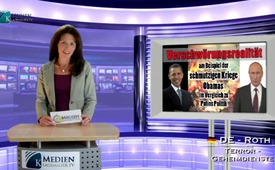 Реальность заговора на примере грязных войн Обамы по сравнению с политикой Путина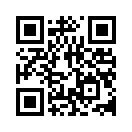 В нескольких передачах мы уже сообщали о сопоставлении сил за новый мировой порядок. Теперь есть ещё одно свидетельство, показывающее, что речь идёт не просто о теории заговора, а о реальном факте заговора. Рассмотрим в этой взаимосвязи роли, которые были приписаны западными политиками и основными СМИ с одной стороны американскому президенту Бараку Обаме, и с другой стороны русскому президенту Владимиру Путину.В нескольких передачах мы уже сообщали о сопоставлении сил за новый мировой порядок. Теперь есть ещё одно свидетельство, показывающее, что речь идёт не просто о теории заговора, а о реальном факте заговора. Рассмотрим в этой взаимосвязи роли, которые были приписаны западными политиками и основными СМИ с одной стороны американскому президенту Бараку Обаме, и с другой стороны русскому президенту Владимиру Путину. С одной стороны Обама может позволить себе «почти» всё и тем не менее не только покрывается западными политиками и основными СМИ, но сверх того даже получает от них похвалу. С другой стороны нет почти ничего, за что Путин от них же не критиковался бы самым резким образом и даже демонизировался. Характерным примером является сбитие малазийского Авиалайнера МН17 в июле 2014 года. Практически во всей западной бульварной прессе на русского президента была возложена ответственность за это, хотя до того не было ещё ни расследования, ни доказательств.
Среди русских, как в стране, так и заграницей курсируют анекдоты и стишки, делающие иронию из факта, что якобы Путин во всём виноват. Вот один пример, я цитирую: «Если гроза настигает тебя, то в этом, наверное, руки Кремля. Стужа, снег и шторм шалит, видно Путин месть творит. С дома крышу шторм сорвал: это Путин выдумал!»
Итак, распределение ролей, сделанное западными политиками и прессой обоим главам государств, уж действительно не имеют ничего общего с их действиями. Напротив, всё это вполне очевидно выглядит как подделанная и обговорённая игра.
Далее мы покажем Вам перечень заслуг президента США Барака Обамы со стороны, которая, скорее всего не очень известна. Судите сами, насколько Нобелевская премия мира, которую Обама получил 10.12.2009 года, была оправдана. Или ему – как составной части реальности заговора – всего лишь была выдвинута роль мирного апостола, чтобы никто не пришёл к мысли сомневаться в этом миролюбивом имидже?
С другой стороны мы покажем Вам в конце этой передачи десятиминутный отрывок из легендарной речи, которую Владимир Путин держал на Мюнхенской конференции по безопасности в 2007 году. Но для начала всё-таки к перечню заслуг Обамы. Джереми Скэхилл, американский военный корреспондент, отчётливо продемонстрировал действия  Обамы в документальном фильме – «Грязные войны – секретные командные акции США». По приказу правитедьства США проводятся тысячи секретных командных акций. Секретное совместное командование специальных операций США, под именем JSOC „Joint Special Operations Command“, как единственная военная часть подчиняющаяся непосредственно Белому Дому, то-есть лично президенту Обаме. JSOC проводит все вооружонные спецзадания по команде правительства США, так же и за пределами официальных мест военных действий. До сих пор Йеменену не была объявлена война, и тем не менее в Йемене было проведено уже только до конца 2013 года 80 спланированных военных акций американскими беспилотниками и бевыми самолётами на разыскивающихся так-называемых террористов. И это, надо сказать, данные до конца 2013 года.
Однако, по данным военного репортера Скэхилл, при этом вместо предполагаемых террористов, погибло огромное количество мирных жителей. По данным «Бюро журналистских расследований» в Лондоне, 98% всех, кто был убит от атак беспилотников, это гражданские лица. Смертельные атаки беспилотников проводились до 2013 года в Афганистане, Ираке, Ливии, Пакистане, Сомали и Йемене.
Несколько лет назад была проведена атака на предполагаемую базу Аль-Каиды в месте Аль-Маджала. Было сказано, что якобы там находится тренировочный лагерь и огромный склад для хранения оружия, боеприпасов и ракет принадлежащий Аль-Каиде. Однако сегодня известно, что ничего подобного там не было. Аль-Маджала  населена только бедным племенем бедуинов. При атаке погибло 46 человек, среди них много детей.
Абдулела Хайдер Шей, йеменский журналист, исследовал место преступления и пришёл к выводу, что не собственное правительство страны провело эту атаку, как было опубликовано в йеменских СМИ, а американцы. Йеменский журналист был арестован по приказу Обамы, только потому, что раскрыл убийство женщин и детей, которое нужно было затушевать. С мая месяца 2012 года смертный список беспилотных операций утверждает лично Лауреат Нобелевской премии мира Барак Обама.
Дамы и господа, эта речь к перечню заслуг Барака Обамы и к вопросу, в какой степени это соответствует роли, приписанной ему в политике и СМИ.
Сформируйте также своё собственное мнение о действительности заговора, выслушав последующее выступление Владимира Путина на Мюнхенской конференции безопасности в 2007 году. Путин высказался однозначно против диктатуры однополярного мирового порядка. Независимо от ситуации, в пользу демократического сотрудничества. Между прочим, еще маленькая деталь: канцлер Германии Ангела Меркель, тогда, 8 лет назад, казалось, восприняла Путина вполне непринуждённо.от sk./dd.Источники:www.compact-online.de/putin-ist-allem-schuld/
www.youtube.com/watch?v=bxVbUXI8x5c
www.gegenfrage.com/jemen-drohnenangriffe/
www.gegenfrage.com/us-drohnenkrieg-im-jemen-groesser-als-in-den-medien-dargestellt/
www.gegenfrage.com/obama-billigt-todeslisten-fuer-drohnen-attacken/
http://www.youtube.com/watch?v=E84e79amCKQМожет быть вас тоже интересует:#AngelaMerkel-ru - Ангела Меркель - www.kla.tv/AngelaMerkel-ru

#Novyjmirovojporjadok - Новый мировой порядок - www.kla.tv/NovyjmirovojporjadokKla.TV – Другие новости ... свободные – независимые – без цензуры ...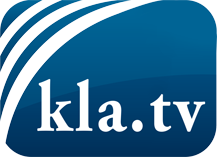 О чем СМИ не должны молчать ...Мало слышанное от народа, для народа...регулярные новости на www.kla.tv/ruОставайтесь с нами!Бесплатную рассылку новостей по электронной почте
Вы можете получить по ссылке www.kla.tv/abo-ruИнструкция по безопасности:Несогласные голоса, к сожалению, все снова подвергаются цензуре и подавлению. До тех пор, пока мы не будем сообщать в соответствии с интересами и идеологией системной прессы, мы всегда должны ожидать, что будут искать предлоги, чтобы заблокировать или навредить Kla.TV.Поэтому объединитесь сегодня в сеть независимо от интернета!
Нажмите здесь: www.kla.tv/vernetzung&lang=ruЛицензия:    Creative Commons License с указанием названия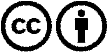 Распространение и переработка желательно с указанием названия! При этом материал не может быть представлен вне контекста. Учреждения, финансируемые за счет государственных средств, не могут пользоваться ими без консультации. Нарушения могут преследоваться по закону.